Aftaleskema for Hjertemotion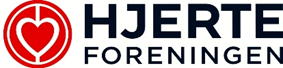 Hvem gør hvadDette skema er et aftalepapir mellem tovholder og instruktør for at gøre det nemmere at aftale alle praktiske detaljer inden holdopstart.LokalforeningenFysioterapeutenDeltagerneTilmelding og rekrutteringKontaktperson: (navn og kontaktoplysninger)Inden holdopstart Besked til instruktør om antal tilmeldte Motivation til motion efter og ved siden af Hjertemotion? Byde velkommen 1.gang, fortælle om Hjertemotion, Hjerteforeningen og praktiske forhold, afbud etc.Hvem er til stede – hvor ofteFrugt, kaffe til efter motionen Sørge for lokalet: At det er klar til undervisning til holdets startAt det afleveres, som det modtagesGøre opmærksom på feriedageTage imod afbud fra deltagere Give besked ved fysioterapeutens afbud/sygdomAnsvarlig for planlægning og instruktion af træningen